Description: (support the latest version of saleae logic 1.1.15)Sampling rate up to: 24 MHzLogic for each channel sampling rate up to 24M / seconds. General applications around 10M, which is sufficient for all occasions.8-channelLogic 8 inputs - can be collected simultaneously. Then to signal analysis, such as I2C, UART and other sampling and analysis.10 billion samplesLogic can sample up to 10 billion everything, lets you capture even the most elusive events.Voltage rangeLogically: 5V voltage, accepting 5.25 V, a standard 0.8V CMOS logic low threshold. 2.0 V logic high. About 1 MΩ input impedance is also seeing more specifications (10 pF)ProtectionProtection against overvoltage condition logic input resistance, and a buffer chip. Better protection equipment safety.Support for the latest version: 1.1.15 Version: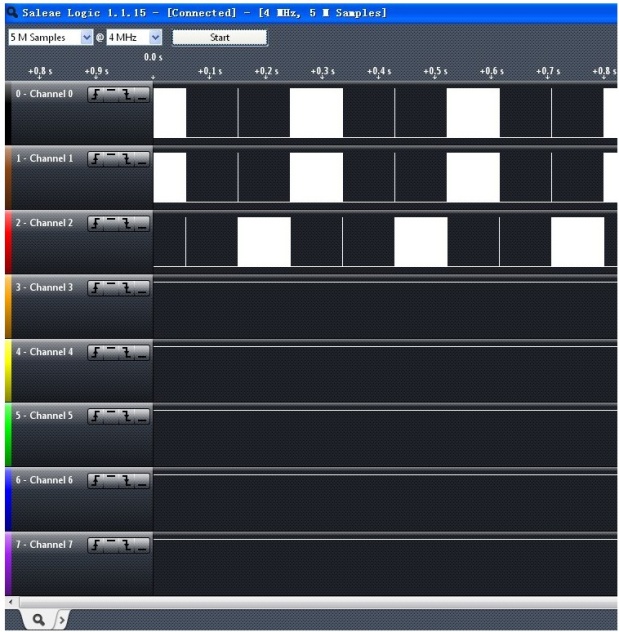 Serial Decoding: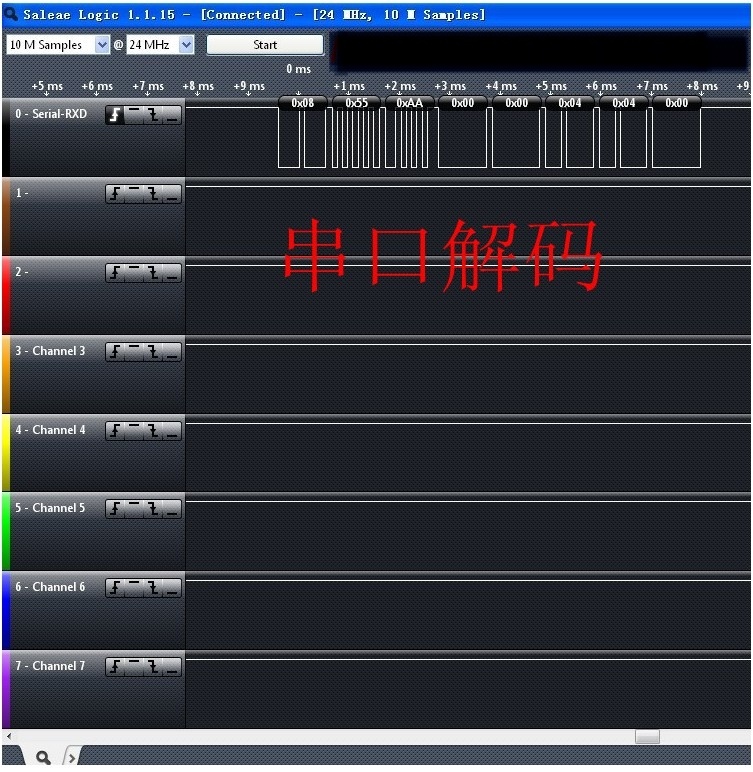 